Vzduchnaši  Zemi obklopuje vrstva vzduchu – atmosféra -  chrání Zemi před nebezpečným zářením ze Sluncevzduch je všude kolem nás – vítr, v půdě, ve voděrostliny, zvířata, lidé potřebují vzduch k dýchání, odebírají z něj kyslík obrázek si vystřihni nebo přemaluj do sešitu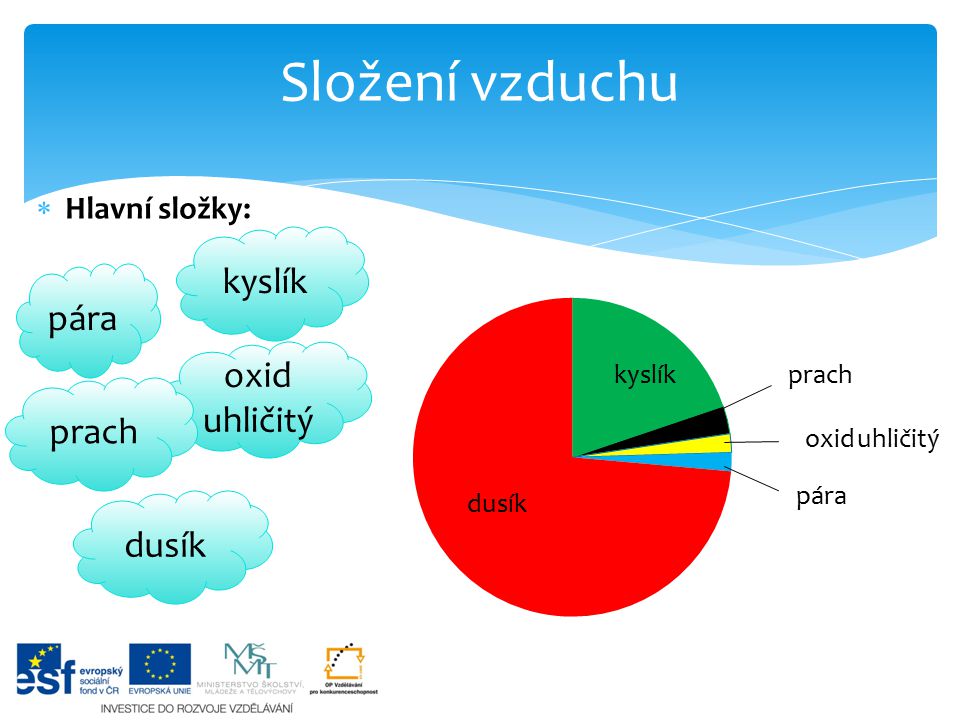 